附件2：2021年粤港澳大湾区高价值专利培育布局大赛培训宣读活动报名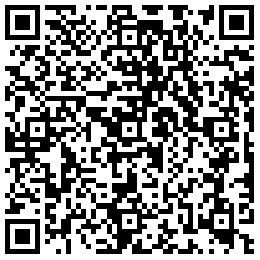 